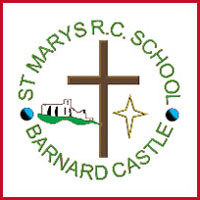 PERSON SPECIFICATION FOR TEACHING ASSISTANT GRADE 3 (1:1 SUPPORT)CriteriaEssentialDesirableEvidenced inQualificationNNEB, CACHE level 3, NVQ level 3, BTEC or equivalent qualification Good standard of education – 5 GCSEs or equivalentSEN qualifications or training courses attended.Application formProfessional DevelopmentEvidence of recent and relevant professional development.Application formReferencesExperience relevant to the postRecent experience of supporting within EYFSExperience of 1-1 support or pastoral work.Experience of working with children with high sensory needs.Paediatric First Aid certificate or current First Aid certificate Experience of delivering intervention programmes.Experience and understanding of working with pupils with medical needsExperience of working 1-1 with children who have English as an additional languageExperience of liaising with SENDCo, parents, external agencies and attending meetings as appropriateApplication form, references & interviewKnowledge & understanding relevant to the postKnowledge & understanding of the National Curriculum including Early Learning Goals.Knowledge and understanding of safeguarding procedures.A good understanding of key SEN issues e.g. Code of PracticeApplication form, lesson observation, references & interviewSkills  The ability to work well and communicate sensitively with parents, carers and the wider community.Able to form and maintain appropriate professional relationships and boundaries with children and young people. Ability to supervise pupils effectively both in and out of school in line with the school’s behaviour policy. A confident and competent user of ICT.Ability to monitor and evaluate pupils’ performance. Ability to update and maintain accurate pupil records.Ability and willingness to work as part of a team.Ability to deal with sensitive information in a confidential manner. Familiar with CPOMSApplication form, lesson observation, interview & referencesPersonal qualities/ attributesWillingness to promote the school’s equal opportunities policy. Willingness to attend and participate in meetings to review pupils’ progress.Be able to take direction but be prepared to take initiative when required.Ability to demonstrate high expectations of self and others.Commitment to the personal development and well-being of all pupils.Display warmth, care and sensitivity when dealing with children.Willingness to be involved in the wider life of the school e.g. through extra-curricular activities.Ability to work flexibly.A positive, nurturing and caring attitude.Practising CatholicAbility to bring personal interests and enthusiasm to the school community.Demonstrate creativity and imagination showing an ability to adapt teaching styles to the needs of pupils.Be pro-active in offering ideas.Application form, References, lesson observation & interview.Most importantly you should share in our faith in ensuring all children believe ‘ I Can do all things through Christ who strengthens me’ Philippians 4:13 St Mary’s School Mission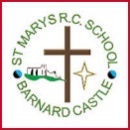 Most importantly you should share in our faith in ensuring all children believe ‘ I Can do all things through Christ who strengthens me’ Philippians 4:13 St Mary’s School MissionMost importantly you should share in our faith in ensuring all children believe ‘ I Can do all things through Christ who strengthens me’ Philippians 4:13 St Mary’s School MissionMost importantly you should share in our faith in ensuring all children believe ‘ I Can do all things through Christ who strengthens me’ Philippians 4:13 St Mary’s School Mission